Australasian Association of Writing Programs Annual ConferenceMonday 30th November 2015ENTRÉE Semolina crusted calamari with rocket, radicchio and garlic aioliORRoasted lamb rump with pearl cous cous, tomato, Spanish onion, avocado puree and Persian feta saladMAINS
Chargrilled salmon fillet with warm nicoise saladOR180gm Black Angus eye fillet with watercress salad, hand cut chips and red wine jus(Cooked medium)DESSERTSLemon and poppy seed cheese cake with rhubarb compoteORMarsala tiramisu and coffee gelato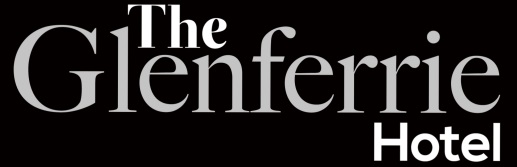 Please note — all dietary requirements must be submittted to Julia Prendergast by 24 November 2015 j.prendergast@deakin.edu.au 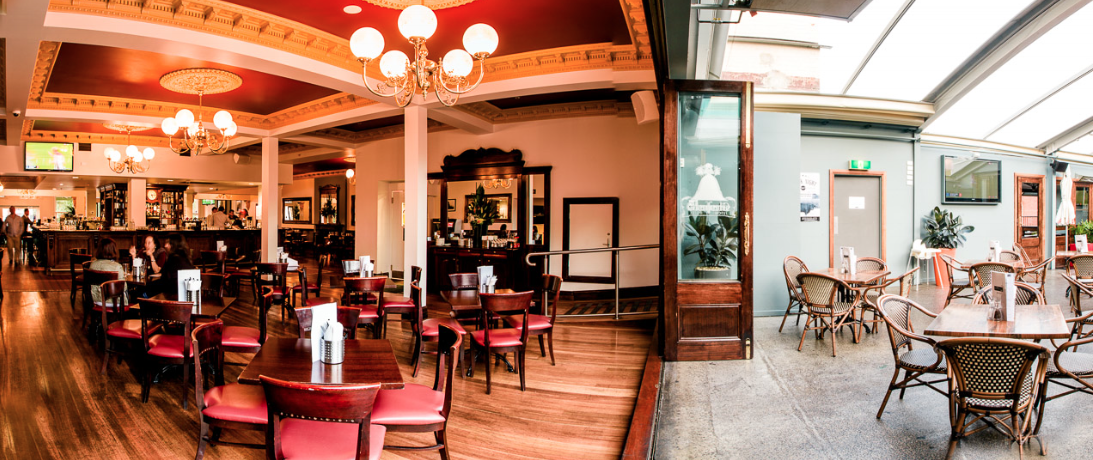 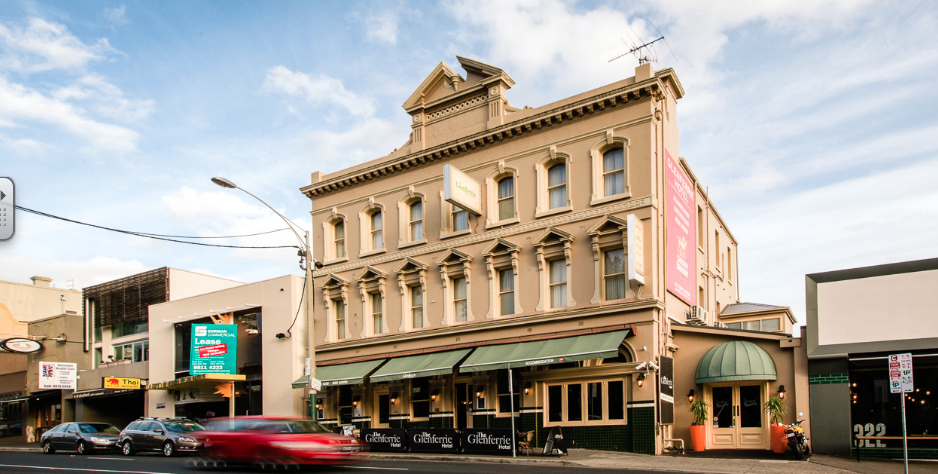 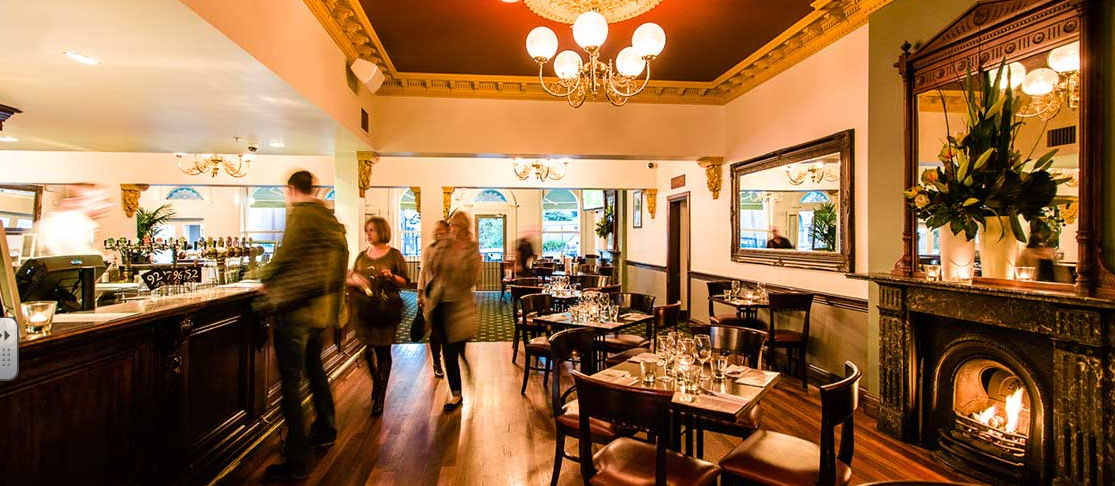 